Salzburg CollegeAustriaSummer A SessionMay 9 – June 16, 2012 
Summer C Session Internship ProgramMay 9 – August 11, 2012Schedule of EventsWEEK 1	May 9 (Wed)	            Departure from the U.S.May 10 (Thu)	            Arrival in Munich, GermanyMay 11 (Fri)	            City Tour-Olympia Park-BMWMay 12 (Sat)	            Visit to Nuremberg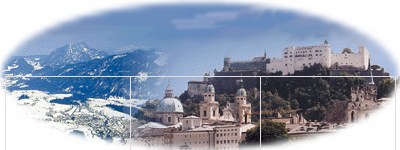 Also included: course related excursions & events such as Chamber of Industry, Chamber of Commerce, Mozart Sound and Music Archives, Mozart’s ResidencePlease note: The dates of individual events are subject to change.Course related events:A list of additional events will be provided with the detailed course outlines during orientation in Salzburg.Salzburg College Ursulinenplatz 4A-5020 Salzburg, AustriaT:  011-43-662-84 25 01Fax 011-43-662-84 25 01-22info@salzburgcollege.eduhttp:\\www.salzburgcollege.eduWEEK 2May 13 (Sun)Arrival in SalzburgMay 14 (Mon)Orientation day at the CollegeWelcome PartyMay 15 (Tue)Lecture: Introduction to the History of Salzburg 
Historical walking tour of SalzburgMay 16 (Wed)May 18 (Fri)Regular class schedule beginsHiking-trip to picturesque Salzkammergut area of lakes
and mountainsWEEK 3May 22 (Tue)Excursion to Hellbrunn Palace & Water GamesMay 25-28
(Fri-Mon)Free travel weekend
WEEK 4May 29 (Tue)Excursion to Fortress May 30/31(Wed/Thu)June 1 (Fri)
Midterm examsTrip to Hallstatt, Attersee, Baroque monestary St. Florian & Mauthausen concentration campWEEK 5June 5 (Tue)Lecture: Introduction to Vienna
Applestrudel bakingJune 7-10
(Thu-Sun)Vienna field tripCity tour, Ring tour, Schoenbrunn Palace, State Opera,
Representation of the EU, Collection of Musical Instru-ments, Parliament, optional attendance of opera perfor- mances, optional day trip to Eisenstadt
(Detailed schedule for Vienna field trip will be provided)WEEK 6June 12 (Tue)Excursion to Salzburg Festival HallsJune 13 (Wed)Term papers dueJune 13-15 (Wed-Fri)Final exams, Final concert & Farewell ReceptionTest return June 16 (Sat)Departure - End of ProgramWEEK 6-13June 18 - August 10August 11 (Sat)Internship (320 hours)Departure Day